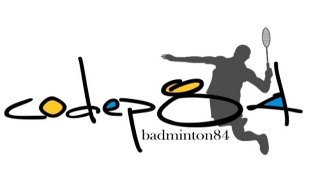 Rencontre PromoBadTournoi de Double JeunesDimanche 12 Décembre de 13h à 16h env.Vaison La RomaineGYMNASE 190 Avenue Pierre Brossolette (à droite)Info du ClubClub : 						Responsable :	Mail :						Téléphone :		Montant des InscriptionsLe montant des inscriptions pour les Rencontres PromoBad est gratuit pour les joueurs licenciés à la FFBaD dans le département durant la saison 2021-2022.DéroulementLe nombre de tableaux et leur forme est laissée à l’appréciation des organisateurs, en fonction du nombre de participants et du temps défini pour la compétition. Les matchs intergenres et inter-catégories sont autorisés. Conformément à l’article 5 du règlement particulier des PromoBad.Modalités diversesFeuille d'inscriptions à envoyer au plus tard le mercredi 8 décembre. Par e-mail exclusivement : PromoBad84@badenvaucluse.orgATTENTION AUCUNE INSCRIPTION NE SERA PRISE PAR TELEPHONEEn cas de désistement d'un joueur, l'information doit parvenir au plus tard le vendredi 12h précédent l'étape.NOMPrénomSexeN° LicenceCatégoriePou,Bin,Min,Cad123451213161718